razredOstale potrebščine – 2. razred:SLJ: zvezek veliki A4 črtani 52-listni, 2 pisanki TAKO LAHKO 40-listni B5 latajn IIIMAT: zvezek veliki A4 karo 1 cm 52-listni, svinčnik HB, mala šablona, radirka, šilčekSPO: zvezek veliki A4 brezčrtni 52-listniTJA: zvezek veliki A4 brezčrtni, barviceLUM: risalni blok trde platnice, komplet čopičev, paleta, kolaž papir 20-listni, voščene barvice (najmanj 12), barvni svinčniki – barvice (najmanj 12), flomastri (najmanj 12), škarje, lepilo, tempera barvice, paleta, bombažna krpicaPODALJŠANO BIVANJE: zvezek veliki A4 brezčrtniOSTALE POTREBŠČINE: šolska torba, nedrseči copati, peresnica, mapa z elastiko, nalivno pero za začetnike, vrečka za športno opremo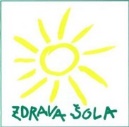 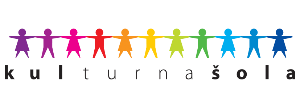 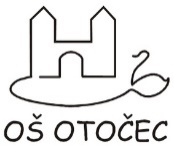 OSNOVNA ŠOLA OTOČECŠolska cesta 20, 8222 OtočecT (07) 30 999 00 R (07) 30 999  (07) 30 999 02tajnistvo@os-otocec.siPREDMETUČBENIKI IZ USDELOVNI ZVEZKICENA (v evrih)SLJ, MAT,SPO, GUM/Kramarič, M. Lili in Bine 2, obogateni medpredmetni komplet s samostojnimi delovnimi zvezki s kodo za Lilibi.si, s prilogami + 2. del delovnega zvezka za opismenjevanje za 2. razred osnovne šole (NOVO), 2017, Rokus Klett, EAN 383107592791946,00SLJLili in Bine 2, berilo v 2. razredu osnovne šole, Rokus Klett, EAN koda: 9789612712150